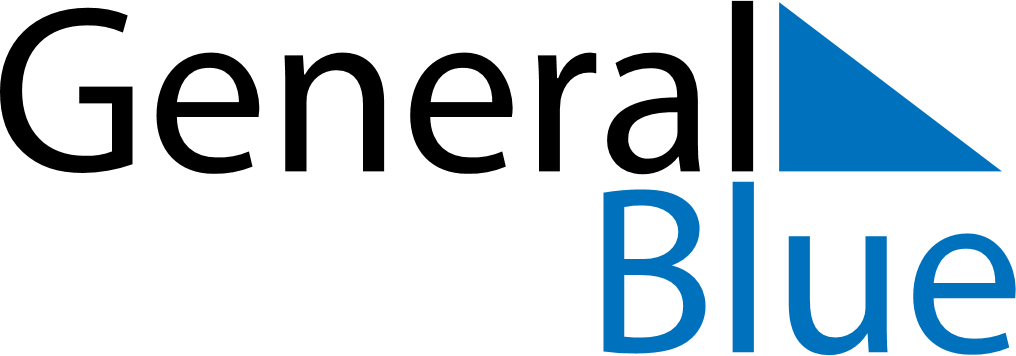 October 2024October 2024October 2024October 2024October 2024October 2024Chongdui, Tibet, ChinaChongdui, Tibet, ChinaChongdui, Tibet, ChinaChongdui, Tibet, ChinaChongdui, Tibet, ChinaChongdui, Tibet, ChinaSunday Monday Tuesday Wednesday Thursday Friday Saturday 1 2 3 4 5 Sunrise: 8:09 AM Sunset: 8:02 PM Daylight: 11 hours and 53 minutes. Sunrise: 8:09 AM Sunset: 8:01 PM Daylight: 11 hours and 51 minutes. Sunrise: 8:10 AM Sunset: 8:00 PM Daylight: 11 hours and 50 minutes. Sunrise: 8:10 AM Sunset: 7:59 PM Daylight: 11 hours and 48 minutes. Sunrise: 8:11 AM Sunset: 7:57 PM Daylight: 11 hours and 46 minutes. 6 7 8 9 10 11 12 Sunrise: 8:11 AM Sunset: 7:56 PM Daylight: 11 hours and 45 minutes. Sunrise: 8:12 AM Sunset: 7:55 PM Daylight: 11 hours and 43 minutes. Sunrise: 8:12 AM Sunset: 7:54 PM Daylight: 11 hours and 41 minutes. Sunrise: 8:13 AM Sunset: 7:53 PM Daylight: 11 hours and 40 minutes. Sunrise: 8:13 AM Sunset: 7:52 PM Daylight: 11 hours and 38 minutes. Sunrise: 8:14 AM Sunset: 7:51 PM Daylight: 11 hours and 36 minutes. Sunrise: 8:14 AM Sunset: 7:50 PM Daylight: 11 hours and 35 minutes. 13 14 15 16 17 18 19 Sunrise: 8:15 AM Sunset: 7:49 PM Daylight: 11 hours and 33 minutes. Sunrise: 8:16 AM Sunset: 7:48 PM Daylight: 11 hours and 32 minutes. Sunrise: 8:16 AM Sunset: 7:47 PM Daylight: 11 hours and 30 minutes. Sunrise: 8:17 AM Sunset: 7:46 PM Daylight: 11 hours and 28 minutes. Sunrise: 8:17 AM Sunset: 7:45 PM Daylight: 11 hours and 27 minutes. Sunrise: 8:18 AM Sunset: 7:44 PM Daylight: 11 hours and 25 minutes. Sunrise: 8:19 AM Sunset: 7:43 PM Daylight: 11 hours and 24 minutes. 20 21 22 23 24 25 26 Sunrise: 8:19 AM Sunset: 7:42 PM Daylight: 11 hours and 22 minutes. Sunrise: 8:20 AM Sunset: 7:41 PM Daylight: 11 hours and 20 minutes. Sunrise: 8:20 AM Sunset: 7:40 PM Daylight: 11 hours and 19 minutes. Sunrise: 8:21 AM Sunset: 7:39 PM Daylight: 11 hours and 17 minutes. Sunrise: 8:22 AM Sunset: 7:38 PM Daylight: 11 hours and 16 minutes. Sunrise: 8:22 AM Sunset: 7:37 PM Daylight: 11 hours and 14 minutes. Sunrise: 8:23 AM Sunset: 7:36 PM Daylight: 11 hours and 13 minutes. 27 28 29 30 31 Sunrise: 8:24 AM Sunset: 7:35 PM Daylight: 11 hours and 11 minutes. Sunrise: 8:24 AM Sunset: 7:34 PM Daylight: 11 hours and 10 minutes. Sunrise: 8:25 AM Sunset: 7:34 PM Daylight: 11 hours and 8 minutes. Sunrise: 8:26 AM Sunset: 7:33 PM Daylight: 11 hours and 7 minutes. Sunrise: 8:26 AM Sunset: 7:32 PM Daylight: 11 hours and 5 minutes. 